GMINA SOMONINO                                                       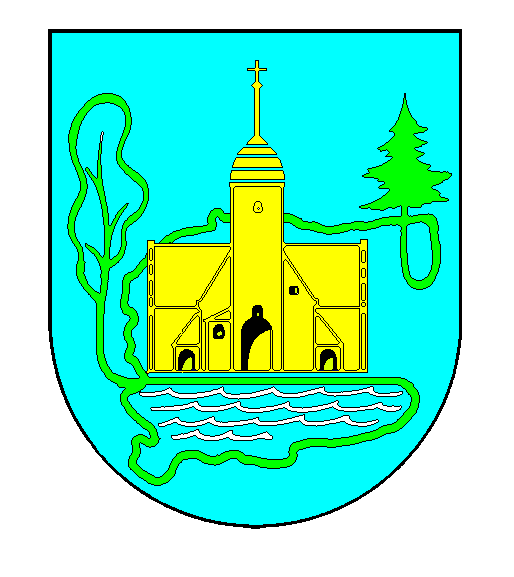 ul. Ceynowy 21, 83-314 Somonino, pow. Kartuzy, woj. PomorskieTel. (058) 684-11-21; Fax. (058) 684-11-44Somonino dnia 27.07.2022 r.                                                                                                  ZAINTERESOWANI                                                                                                         /wszyscy/Dotyczy:  „Zakup artykułów żywnościowych do stołówek szkolnych w 2022/2023 roku”Zgodnie z art. 222 ust.4 ustawy pzp (Dz.U. z 2021, poz. 1129) Zamawiający informuje, że na realizację zamówienia zamierza przeznaczyć kwotę 690 000,00       PLN brutto w tym:Części 1: Dostawy artykułów zbożowych i pochodnych dla Szkoły Podstawowej w Somoninie PLN brutto24503,34Części 2: Dostawy mięsa i wyrobów mięsnych dla Szkoły Podstawowej w Somoninie PLN brutto68530,5Część 3:  Dostawę nabiału i przetworów mlecznych dla Szkoły Podstawowej w Somoninie PLN brutto50844,37Część 4:  Dostawę warzyw, owoców i art. pozostałych z dla Szkoły Podstawowej w Somoninie PLN brutto93496,75Cześć 5: Dostawę mrożonek dla Szkoły Podstawowej w Somoninie PLN brutto68172,12Część 6: Dostawę artykułów zbożowych i pochodnych dla Szkoły Podstawowej w Egiertowie PLN brutto28128,27Cześć 7: Dostawę mięsa i wyrobów mięsnych dla Szkoły Podstawowej w Egiertowie PLN brutto47343,33Część 8: Dostawę nabiału i przetworów mlecznych dla Szkoły Podstawowej w Egiertowie PLN brutto22363,76Część 9:  Dostawę warzyw, owoców i art. pozostałych z dla Szkoły Podstawowej w Egiertowie PLN brutto89690,52Cześć 10: Dostawę mrożonek dla Szkoły Podstawowej w Egiertowie PLN brutto37406,99Części 11: Dostawy artykułów zbożowych i pochodnych dla Szkoły Podstawowej w Goręczynie PLN brutto24285,32Części 12: Dostawy mięsa i wyrobów mięsnych dla Szkoły Podstawowej w Goręczynie PLN brutto51577,56Część 13: Dostawę nabiału i przetworów mlecznych dla Szkoły Podstawowej w Goręczynie PLN bruttoCzęść 14:  Dostawę wa30703,34rzyw, owoców i art. pozostałych z dla Szkoły Podstawowej w Goręczynie PLN brutto30643,41Cześć 15: Dostawę mrożonek dla Szkoły Podstawowej w Goręczynie PLN brutto22310,44Otwarcie ofert nastąpi w dniu 27 lipiec 2022 r. o godzinie 10:30                                                                                                                      Z poważaniem                                                                                                                       Wójt Gminy                                                                                                                /-/Marian Kowalewski